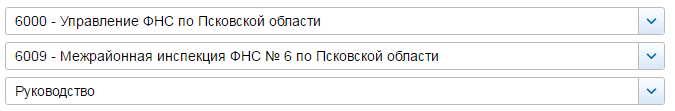 СВЕДЕНИЯ О ДОХОДАХ, ОБ ИМУЩЕСТВЕ И ОБЯЗАТЕЛЬСТВАХ ИМУЩЕСТВЕННОГО ХАРАКТЕРА ГОСУДАРСТВЕННЫХ ГРАЖДАНСКИХ СЛУЖАЩИХ ФНС РОССИИ, А ТАКЖЕ СВЕДЕНИЯ О ДОХОДАХ, ОБ ИМУЩЕСТВЕ И ОБЯЗАТЕЛЬСТВАХ ИМУЩЕСТВЕННОГО ХАРАКТЕРА ИХ СУПРУГОВ И НЕСОВЕРШЕННОЛЕТНИХ ДЕТЕЙ ЗА ПЕРИОД С 1 ЯНВАРЯ 2016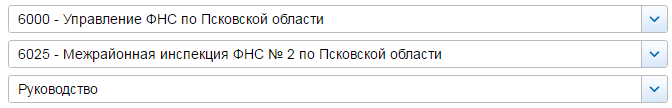 СВЕДЕНИЯ О ДОХОДАХ, ОБ ИМУЩЕСТВЕ И ОБЯЗАТЕЛЬСТВАХ ИМУЩЕСТВЕННОГО ХАРАКТЕРА ГОСУДАРСТВЕННЫХ ГРАЖДАНСКИХ СЛУЖАЩИХ ФНС РОССИИ, А ТАКЖЕ СВЕДЕНИЯ О ДОХОДАХ, ОБ ИМУЩЕСТВЕ И ОБЯЗАТЕЛЬСТВАХ ИМУЩЕСТВЕННОГО ХАРАКТЕРА ИХ СУПРУГОВ И НЕСОВЕРШЕННОЛЕТНИХ ДЕТЕЙ ЗА ПЕРИОД С 1 ЯНВАРЯ 2016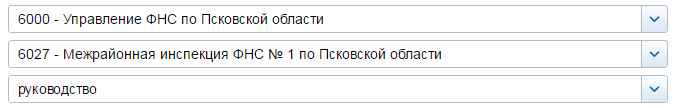 СВЕДЕНИЯ О ДОХОДАХ, ОБ ИМУЩЕСТВЕ И ОБЯЗАТЕЛЬСТВАХ ИМУЩЕСТВЕННОГО ХАРАКТЕРА ГОСУДАРСТВЕННЫХ ГРАЖДАНСКИХ СЛУЖАЩИХ ФНС РОССИИ, А ТАКЖЕ СВЕДЕНИЯ О ДОХОДАХ, ОБ ИМУЩЕСТВЕ И ОБЯЗАТЕЛЬСТВАХ ИМУЩЕСТВЕННОГО ХАРАКТЕРА ИХ СУПРУГОВ И НЕСОВЕРШЕННОЛЕТНИХ ДЕТЕЙ ЗА ПЕРИОД С 1 ЯНВАРЯ 2016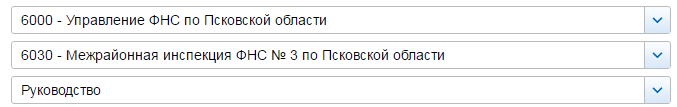 СВЕДЕНИЯ О ДОХОДАХ, ОБ ИМУЩЕСТВЕ И ОБЯЗАТЕЛЬСТВАХ ИМУЩЕСТВЕННОГО ХАРАКТЕРА ГОСУДАРСТВЕННЫХ ГРАЖДАНСКИХ СЛУЖАЩИХ ФНС РОССИИ, А ТАКЖЕ СВЕДЕНИЯ О ДОХОДАХ, ОБ ИМУЩЕСТВЕ И ОБЯЗАТЕЛЬСТВАХ ИМУЩЕСТВЕННОГО ХАРАКТЕРА ИХ СУПРУГОВ И НЕСОВЕРШЕННОЛЕТНИХ ДЕТЕЙ ЗА ПЕРИОД С 1 ЯНВАРЯ 2016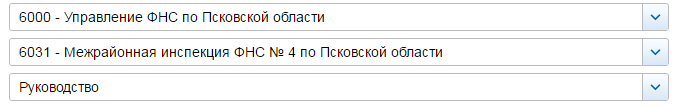 СВЕДЕНИЯ О ДОХОДАХ, ОБ ИМУЩЕСТВЕ И ОБЯЗАТЕЛЬСТВАХ ИМУЩЕСТВЕННОГО ХАРАКТЕРА ГОСУДАРСТВЕННЫХ ГРАЖДАНСКИХ СЛУЖАЩИХ ФНС РОССИИ, А ТАКЖЕ СВЕДЕНИЯ О ДОХОДАХ, ОБ ИМУЩЕСТВЕ И ОБЯЗАТЕЛЬСТВАХ ИМУЩЕСТВЕННОГО ХАРАКТЕРА ИХ СУПРУГОВ И НЕСОВЕРШЕННОЛЕТНИХ ДЕТЕЙ ЗА ПЕРИОД С 1 ЯНВАРЯ 2016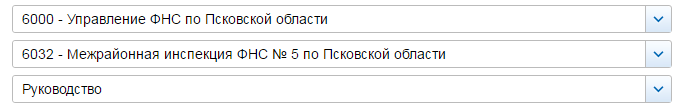 СВЕДЕНИЯ О ДОХОДАХ, ОБ ИМУЩЕСТВЕ И ОБЯЗАТЕЛЬСТВАХ ИМУЩЕСТВЕННОГО ХАРАКТЕРА ГОСУДАРСТВЕННЫХ ГРАЖДАНСКИХ СЛУЖАЩИХ ФНС РОССИИ, А ТАКЖЕ СВЕДЕНИЯ О ДОХОДАХ, ОБ ИМУЩЕСТВЕ И ОБЯЗАТЕЛЬСТВАХ ИМУЩЕСТВЕННОГО ХАРАКТЕРА ИХ СУПРУГОВ И НЕСОВЕРШЕННОЛЕТНИХ ДЕТЕЙ ЗА ПЕРИОД С 1 ЯНВАРЯ 2016№ п/пФамилия и инициалы лица, чьи сведения размещаютсяДолжностьОбъекты недвижимости, находящиеся в собственностиОбъекты недвижимости, находящиеся в собственностиОбъекты недвижимости, находящиеся в собственностиОбъекты недвижимости, находящиеся в собственностиОбъекты недвижимости, находящиеся в пользованииОбъекты недвижимости, находящиеся в пользованииОбъекты недвижимости, находящиеся в пользованииТранспортные средстваТранспортные средстваДекларированный годовой доход (руб.)Сведения об источниках получения средств, за счёт которых совершена сделка (вид приобретенного имущества, источники)Сведения об источниках получения средств, за счёт которых совершена сделка (вид приобретенного имущества, источники)№ п/пФамилия и инициалы лица, чьи сведения размещаютсяДолжностьвид объектавид собственностиплощадь (кв.м)страна расположениявид объектаплощадь (кв.м)страна расположениявидмаркаДекларированный годовой доход (руб.)вид приобретенного имуществаисточники1Лазукина Мария АнатольевнаНачальникжилой домИндивидуальная39.7Российская Федерация929733.16квартираИндивидуальная43.7Российская Федерацияземельный участокИндивидуальная200Российская Федерацияземельный участокИндивидуальная632Российская Федерация2Самсонова Елена ВалентиновнаЗаместитель начальникажилой домОбщая долевая - 1/2 доли62.7Российская Федерациягараж24Российская Федерацияавтомобиль легковойВАЗ, модель: 2106751966.66гаражИндивидуальная24Российская Федерацияземельный участок24Российская Федерацияавтомобиль легковойХУНДАЙ, модель: SOLARISземельный участокИндивидуальная24Российская Федерацияземельный участок163Российская Федерация№ п/пФамилия и инициалы лица, чьи сведения размещаютсяДолжностьОбъекты недвижимости, находящиеся в собственностиОбъекты недвижимости, находящиеся в собственностиОбъекты недвижимости, находящиеся в собственностиОбъекты недвижимости, находящиеся в собственностиОбъекты недвижимости, находящиеся в пользованииОбъекты недвижимости, находящиеся в пользованииОбъекты недвижимости, находящиеся в пользованииТранспортные средстваТранспортные средстваДекларированный годовой доход (руб.)Сведения об источниках получения средств, за счёт которых совершена сделка (вид приобретенного имущества, источники)Сведения об источниках получения средств, за счёт которых совершена сделка (вид приобретенного имущества, источники)№ п/пФамилия и инициалы лица, чьи сведения размещаютсяДолжностьвид объектавид собственностиплощадь (кв.м)страна расположениявид объектаплощадь (кв.м)страна расположениявидмаркаДекларированный годовой доход (руб.)вид приобретенного имуществаисточники1Михайлова Нелли ИвановнаНачальникквартираИндивидуальная53.2Российская Федерацияжилой дом41.2Российская Федерацияавтомобиль легковойDAEBY MATIZ, модель: комби хэтчбек1110563.12земельный участок828Российская Федерациясупругжилой дом41.2Российская Федерацияавтомобиль легковойФольксваген, модель: ПАССАТ113721.16квартира53.2Российская Федерацияавтомобиль легковойФольксваген, модель: ПАССАТземельный участок828Российская ФедерацияавтоприцепЛАВ, модель: 810112Андреева Марина АнатольевнаЗаместитель начальникаквартираИндивидуальная30.3Российская Федерацияквартира43.2Российская Федерация938248.84вид имущества: иные строения, помещения и сооружения (строение нежилое)Индивидуальная17.7Российская Федерацияземельный участокИндивидуальная580Российская Федерациянесовершеннолетний ребёнокквартираОбщая долевая - 1/3 доли43.2Российская Федерация14400супругквартираОбщая долевая - 1/3 доли43.2Российская Федерацияземельный участок19.3Российская Федерацияавтомобиль легковойШЕВРОЛЕ НИВА, модель: 212300-55147600гаражИндивидуальная19.3Российская Федерацияземельный участокИндивидуальная1998Российская Федерация3Федотов Виктор ДмитриевичЗаместитель начальникажилой домОбщая долевая - 1/3 доли760.4Российская Федерацияквартира48.9Российская Федерацияавтомобиль легковойТОЙОТА, модель: ланд крузер прадо 120856568.86земельный участокОбщая долевая - 1/3 доли1602Российская ФедерацияавтоприцепМЗСА, модель: 817711вид: "суда морские и внутреннего плавания"Фрегат, модель: 380вид: "суда морские и внутреннего плавания"Обь, модель: 3супругаквартираИндивидуальная78.3Российская Федерацияквартира40.8Российская Федерация1191650квартира48.9Российская Федерация№ п/пФамилия и инициалы лица, чьи сведения размещаютсяДолжностьОбъекты недвижимости, находящиеся в собственностиОбъекты недвижимости, находящиеся в собственностиОбъекты недвижимости, находящиеся в собственностиОбъекты недвижимости, находящиеся в собственностиОбъекты недвижимости, находящиеся в пользованииОбъекты недвижимости, находящиеся в пользованииОбъекты недвижимости, находящиеся в пользованииТранспортные средстваТранспортные средстваДекларированный годовой доход (руб.)Сведения об источниках получения средств, за счёт которых совершена сделка (вид приобретенного имущества, источники)Сведения об источниках получения средств, за счёт которых совершена сделка (вид приобретенного имущества, источники)№ п/пФамилия и инициалы лица, чьи сведения размещаютсяДолжностьвид объектавид собственностиплощадь (кв.м)страна расположениявид объектаплощадь (кв.м)страна расположениявидмаркаДекларированный годовой доход (руб.)вид приобретенного имуществаисточники1Кокарева Татьяна ФёдоровнаНачальникквартираИндивидуальная51.7Российская Федерация1123343.01квартираИндивидуальная32.8Российская Федерация2Веденина Жанна ВикторовнаЗаместитель начальникаквартираИндивидуальная82.5Российская Федерацияавтомобиль легковойБМВ, модель: X3 X Drive 2 ОI775677.27квартираОбщая долевая - 1/2 доли56Российская ФедерациясупругквартираИндивидуальная44.6Российская Федерацияквартира82.5Российская Федерацияавтомобиль легковойКИА, модель: sportage765380.65квартираИндивидуальная42.4Российская Федерация3Кутузова Анна ЛеонидовнаЗаместитель начальникаквартира45.2Российская Федерация805416.57супругквартира45.2Российская Федерацияавтомобиль легковойФорд, модель: Фокус206609.95автомобиль легковойРено, модель: меган Scenic№ п/пФамилия и инициалы лица, чьи сведения размещаютсяДолжностьОбъекты недвижимости, находящиеся в собственностиОбъекты недвижимости, находящиеся в собственностиОбъекты недвижимости, находящиеся в собственностиОбъекты недвижимости, находящиеся в собственностиОбъекты недвижимости, находящиеся в пользованииОбъекты недвижимости, находящиеся в пользованииОбъекты недвижимости, находящиеся в пользованииТранспортные средстваТранспортные средстваДекларированный годовой доход (руб.)Сведения об источниках получения средств, за счёт которых совершена сделка (вид приобретенного имущества, источники)Сведения об источниках получения средств, за счёт которых совершена сделка (вид приобретенного имущества, источники)№ п/пФамилия и инициалы лица, чьи сведения размещаютсяДолжностьвид объектавид собственностиплощадь (кв.м)страна расположениявид объектаплощадь (кв.м)страна расположениявидмаркаДекларированный годовой доход (руб.)вид приобретенного имуществаисточники1Тимофеева Ольга МихайловнаНачальникквартира50.1Российская Федерация1099597.252Козлова Татьяна НиколаевнаЗаместитель начальникажилой дом48.8Российская Федерация602927.16земельный участок1470Российская Федерациянесовершеннолетний ребёнокжилой домОбщая долевая - 1/3 доли48.8Российская Федерацияквартира38.8Российская Федерация0жилой домОбщая долевая - 2/3 доли48.8Российская Федерацияземельный участокИндивидуальная1470Российская ФедерациясупругквартираИндивидуальная38.8Российская Федерацияжилой дом48.8Российская Федерацияавтомобиль легковойФольксваген Passat237258.02земельный участок1470Российская Федерация3Проскура Леонид АлександровичЗаместитель начальникагаражИндивидуальная35.8Российская Федерацияквартира52.32Российская Федерация613493.05земельный участокИндивидуальная38.94Российская Федерация№ п/пФамилия и инициалы лица, чьи сведения размещаютсяДолжностьОбъекты недвижимости, находящиеся в собственностиОбъекты недвижимости, находящиеся в собственностиОбъекты недвижимости, находящиеся в собственностиОбъекты недвижимости, находящиеся в собственностиОбъекты недвижимости, находящиеся в пользованииОбъекты недвижимости, находящиеся в пользованииОбъекты недвижимости, находящиеся в пользованииТранспортные средстваТранспортные средстваДекларированный годовой доход (руб.)Сведения об источниках получения средств, за счёт которых совершена сделка (вид приобретенного имущества, источники)Сведения об источниках получения средств, за счёт которых совершена сделка (вид приобретенного имущества, источники)№ п/пФамилия и инициалы лица, чьи сведения размещаютсяДолжностьвид объектавид собственностиплощадь (кв.м)страна расположениявид объектаплощадь (кв.м)страна расположениявидмаркаДекларированный годовой доход (руб.)вид приобретенного имуществаисточники1Степанов Алексей ИвановичЗаместитель начальникажилой домИндивидуальная44Российская Федерацияавтомобиль легковойФорд Экоспорт932107.18квартираОбщая долевая - 1/3 доли71.9Российская Федерацияземельный участокИндивидуальная668Российская Федерацияземельный участокИндивидуальная1115Российская ФедерациясупругаквартираОбщая долевая - 1/3 доли71.9Российская Федерация194036.86квартираИндивидуальная44.1Российская Федерация2Степанова Татьяна АвтономовнаЗаместитель начальникажилой дом65Российская Федерация837915.74супругквартираИндивидуальная61.4Российская Федерациягараж18Российская Федерацияавтомобиль легковойРЕНО Renault Logan470280.68№ п/пФамилия и инициалы лица, чьи сведения размещаютсяДолжностьОбъекты недвижимости, находящиеся в собственностиОбъекты недвижимости, находящиеся в собственностиОбъекты недвижимости, находящиеся в собственностиОбъекты недвижимости, находящиеся в собственностиОбъекты недвижимости, находящиеся в пользованииОбъекты недвижимости, находящиеся в пользованииОбъекты недвижимости, находящиеся в пользованииТранспортные средстваТранспортные средстваДекларированный годовой доход (руб.)Сведения об источниках получения средств, за счёт которых совершена сделка (вид приобретенного имущества, источники)Сведения об источниках получения средств, за счёт которых совершена сделка (вид приобретенного имущества, источники)№ п/пФамилия и инициалы лица, чьи сведения размещаютсяДолжностьвид объектавид собственностиплощадь (кв.м)страна расположениявид объектаплощадь (кв.м)страна расположениявидмаркаДекларированный годовой доход (руб.)вид приобретенного имуществаисточники1Березина Людмила ИвановнаЗаместитель начальникаквартираИндивидуальная43.8Российская Федерацияквартира56Российская Федерацияавтомобиль легковойПежо 405757720.48дачаИндивидуальная45Российская Федерацияземельный участокИндивидуальная660Российская ФедерациясупругквартираИндивидуальная56Российская Федерация74589.83гаражИндивидуальная18Российская ФедерациягаражИндивидуальная22Российская Федерацияземельный участокИндивидуальная22Российская Федерацияземельный участокИндивидуальная18Российская Федерация2Переславцева Ирина ВалентиновнаЗаместитель начальникаквартираИндивидуальная31Российская Федерацияквартира61.3Российская Федерацияавтомобиль легковойПежо, модель: 206702382.493Приймук Анжелика ВалерьевнаЗаместитель начальникажилой домИндивидуальная185.9Российская Федерация729216.9квартираИндивидуальная34.6Российская ФедерацияквартираИндивидуальная47.1Российская Федерацияземельный участокИндивидуальная1458Российская Федерация